ПРОЕКТАДМИНИСТРАЦИЯ ВЕРХНЕПОД ПОЛЬНЕНСКОГО СЕЛЬСКОГО ПОСЕЛЕНИЯПОСТАНОВЛЕНИЕ______.2023                                               № ___                             х. ВерхнеподпольныйО внесении изменений в постановлениеАдминистрации Верхнеподпольненскогосельского поселения от 12.10.2015 № 143	В соответствии с пунктом 2 постановления Правительства Ростовской области от 22.08.2023 № 620 «О внесении изменений в постановление Правительства Ростовской области от 18.09.2015 № 582», а также в целях совершенствования порядка формирования муниципального задания на оказание муниципальных услуг (выполнение работ),ПОСТАНОВЛЯЮ:1. Внести в постановление Администрации Верхнеподпольненского сельского поселения от 12.10.2015 № 143 «О порядке формирования муниципального задания на оказание муниципальных услуг (выполнение работ) в отношении муниципальных учреждений Верхнеподпольненского сельского поселения и финансового обеспечения выполнения муниципального задания» изменения согласно приложению, к настоящему постановлению.2. Настоящее постановление вступает в силу после его официального опубликования в муниципальном печатном органе Верхнеподпольненского сельского поселения - газете «Местные ведомости» и применяется к правоотношениям, возникающим начиная с формирования муниципального задания на оказание муниципальных услуг (выполнение работ) в отношении муниципальных бюджетных учреждений Верхнеподпольненского сельского поселения на 2024 год и на плановый период 2025 и 2026 годов.3. Контроль за выполнением постановления возложить на Заместителя Главы Администрации Верхнеподпольненского сельского поселения Дашкову И.С.Глава АдминистрацииВерхнеподпольненского                                                                               А.Г. Ягольниксельского поселения                                                                              Постановление вносит отдел экономики и финансовАдминистрации Верхнеподпольненского сельского поселенияПриложениек постановлению АдминистрацииВерхнеподпольненскогосельского поселенияот _________ № ____ИЗМЕНЕНИЯ,вносимые в  постановление Администрации Верхнеподпольненского сельского поселения от 12.10.2015 № 143 «О порядке формирования муниципального задания на оказание муниципальных услуг (выполнение работ) в отношении муниципальных учреждений Верхнеподпольненского сельского поселения и финансового обеспечения выполнения муниципального задания»1. Подпункт 4.5 пункта 4 признать утратившим силу.2. В приложении:2.1. Пункт 2.5 раздела 2 изложить в редакции:«2.5. Распределение показателей объема муниципальных услуг (работ), содержащихся в муниципальном задании, утвержденном муниципальному учреждению, между созданными им в установленном порядке обособленными подразделениями или внесение изменений в указанные показатели осуществляется в соответствии с положениями настоящего раздела по форме, установленной для муниципального задания согласно приложению № 11 к настоящему Положению органом, осуществляющим функции и полномочия учредителя, – в отношении муниципальных бюджетных или автономных учреждений или главными распорядителями средств бюджета Верхнеподпольненского сельского поселения Аксайского района, в ведении которых находятся муниципальные казенные учреждения, – в отношении указанных учреждений.По решению указанных в абзаце первом настоящего пункта органа, осуществляющего функции и полномочия учредителя, главного распорядителя средств бюджета Верхнеподпольненского сельского поселения Аксайского района соответственно распределение показателей объема муниципальных услуг (работ), содержащихся в муниципальном задании, утвержденном муниципальному учреждению, между созданными им в установленном порядке обособленными подразделениями или внесение изменений в указанные показатели осуществляется самостоятельно муниципальным учреждением в соответствии с положениями настоящего раздела по форме, установленной для муниципального задания, предусмотренной приложением № 11 к настоящему Положению.».2.2. В разделе 3:2.2.1. Пункт 3.1 изложить в редакции:«3.1. Объем финансового обеспечения выполнения муниципального задания рассчитывается на основании нормативных затрат на оказание муниципальных услуг, нормативных затрат, связанных с выполнением работ, с учётом затрат на содержание недвижимого имущества и особо ценного движимого имущества, используемого муниципальным учреждением при выполнении муниципального задания (далее – имущество учреждения), затрат на уплату налогов, в качестве объекта налогообложения по которым признается имущество учреждения.».2.2.2. В пункте 3.10:абзац первый изложить в редакции:«3.10. Значение базового норматива затрат на оказание муниципальной  услуги утверждается органом, осуществляющим функции и полномочия учредителя в отношении муниципальных бюджетных и автономных учреждений, главным распорядителем средств бюджета Верхнеподпольненского сельского поселения Аксайского района, в ведении которого находятся муниципальные  казенные учреждения, общей суммой с выделением сумм затрат, указанных в пунктах 3.7 и 3.8 настоящего раздела, используемых при определении значения базового норматива затрат на оказание муниципальной  услуги.»;абзацы второй и третий признать утратившими силу.2.2.3. Пункт 3.11 изложить в редакции:«3.11. Корректирующие коэффициенты, применяемые при расчете нормативных затрат на оказание муниципальной услуги, состоят из территориального корректирующего коэффициента и отраслевого корректирующего коэффициента либо по решению органа, осуществляющего функции и полномочия учредителя в отношении муниципальных бюджетных и автономных учреждений, главного распорядителя средств бюджета Верхнеподпольненского сельского поселения Аксайского района, в ведении которого находятся муниципальные казенные учреждения, из нескольких отраслевых корректирующих коэффициентов, а также коэффициентов приведения.».2.2.4. Дополнить пунктом 3.131 следующего содержания:«3.131. В случае необходимости при формировании обоснований бюджетных ассигнований бюджета Аксайского района на очередной финансовый год и плановый период уточнения объема финансового обеспечения выполнения муниципального задания на оказание муниципальных услуг в отношении отдельного муниципального  бюджетного или автономного учреждения органом, осуществляющим функции и полномочия учредителя в отношении указанных учреждений, применяются коэффициенты приведения, определяемые в порядке, установленном правовым актом такого органа.».2.2.5. Дополнить пунктом 3.201 следующего содержания:«3.201 В случае если при формировании главным распорядителем средств бюджета Верхнеподпольненского сельского поселения Аксайского района обоснований бюджетных ассигнований бюджета Верхнеподпольненского сельского поселения Аксайского района на очередной финансовый год и плановый период объем финансового обеспечения выполнения муниципального задания, рассчитанный в соответствии с настоящим Положением, превышает объем бюджетных ассигнований, предусмотренных главному распорядителю средств бюджета Верхнеподпольненского сельского поселения Аксайского района  на предоставление субсидий на финансовое обеспечение выполнения муниципального задания, применяется коэффициент выравнивания (Квр), значение которого не может превышать единицу и определяется по формуле: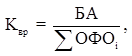 где БА – объем бюджетных ассигнований, предусмотренных в очередном финансовом году в бюджете Верхнеподпольненского сельского поселения Аксайского района главному распорядителю средств бюджета Верхнеподпольненского сельского поселения Аксайского района на предоставление субсидий на финансовое обеспечение выполнения муниципального задания;	ОФОi – планируемый объем субсидии на финансовое обеспечение выполнения муниципального  задания на очередной финансовый год, необходимый i-му муниципальному бюджетному или автономному учреждению для выполнения муниципального задания.».2.2.6. В абзаце втором пункта 3.22 слова «бюджетных и автономных» исключить.2.2.7. Пункт 3.23 изложить в редакции:«3.23. Субсидия муниципальному бюджетному и автономному учреждению перечисляется на лицевой счет, открытый в органе, осуществляющем открытие и ведение лицевых счетов, в порядке, установленном правовыми актами Российской Федерации и Ростовской области, или на счет, открытый в кредитной организации муниципальному бюджетному или автономному учреждению в случаях, установленных действующим законодательством.».2.3. Приложение № 3 к Положению о формировании муниципального задания на оказание муниципальных услуг (выполнение работ) в отношении муниципальных учреждений бюджета Верхнеподпольненского сельского поселения и финансовом обеспечении выполнения муниципального задания изложить в редакции:«Приложение № 3к Положению о порядке формировании муниципального задания на оказание муниципальных услуг (выполнение работ) в отношении муниципальных учреждений  Верхнеподпольненского сельского поселения и финансового обеспечения выполнения муниципального заданияТИПОВАЯ ФОРМАсоглашения № ____о порядке и условиях предоставления субсидиина финансовое обеспечение выполнения муниципальногозадания на оказание муниципальных услуг (выполнение работ)г. ________________________________                   (место заключения соглашения)«__» _______________________ 20__ г.    № ________________________    (дата заключения соглашения)                                                                       (номер соглашения) ________________________________________________________________________________                       (наименование отраслевого (функционального) органа Администрации Верхнеподпольненского сельского поселения, осуществляющего функции и полномочия учредителя муниципального бюджетного (автономного) учреждения Верхнеподпольненского сельского поселения)(далее – Учредитель) в лице руководителя __________________________,                                                                                              (Ф.И.О.)действующего на основании ______________________________________,                                         (наименование, дата, номер правового акта)с одной стороны, ________________________________________________                             (наименование муниципального бюджетного (автономного)                учреждения Верхнеподпольненского сельского поселения)(далее – Учреждение) в лице руководителя __________________________,                                                                                                        (Ф.И.О.)действующего на основании ______________________________________,                                                              (наименование, дата, номер правового акта)с другой стороны, вместе именуемые Сторонами, в соответствии с Бюджетным кодексом Российской Федерации, Положением о формировании муниципального  задания на оказание муниципальных услуг (выполнение работ) в отношении муниципальных учреждений Верхнеподпольненского сельского поселения и финансовом обеспечении выполнения муниципального задания, утвержденным постановлением Администрации Аксайского района  от 12.10.2015 № 143 (далее – Положение), заключили настоящее Соглашение о нижеследующем.1. Предмет СоглашенияПредметом настоящего Соглашения является определение порядка и условий предоставления Учредителем Учреждению субсидии из бюджета Верхнеподпольненского сельского поселения Аксайского района на финансовое обеспечение выполнения муниципального задания на оказание муниципальных услуг (выполнение работ) в 20__/20__–20__ годах1 № _______ от «__» ________ 20__ года (далее – Субсидия, муниципальное задание).2. Порядок предоставления Субсидии на финансовое обеспечение выполнениямуниципального задания2.1. Субсидия предоставляется Учреждению на оказание муниципальных услуг (выполнение работ), установленных в муниципальном задании.2.2. Субсидия предоставляется в пределах лимитов бюджетных обязательств, доведенных Учредителю как получателю средств бюджета Верхнеподпольненского сельского поселения Аксайского района, в следующем размере:в 20__ году _______________      (___________________) рублей;                          (сумма цифрами)                  (сумма прописью)в 20__ году _______________      (___________________) рублей;                         (сумма цифрами)                   (сумма цифрами)в 20__ году _________________  (___________________) рублей.                          (сумма цифрами)                  (сумма цифрами)2.3. Размер Субсидии рассчитан в соответствии с показателями муниципального задания на основании нормативных затрат на оказание муниципальных услуг и нормативных затрат на выполнение работ, определенных в соответствии с Положением. При расчете Субсидии учтены целевые показатели среднемесячной заработной платы отдельных категорий работников Учреждения, установленных указами Президента Российской Федерации от 07.05.2012 № 597 «О мероприятиях по реализации государственной социальной политики», от 01.06.2012 № 761 «О Национальной стратегии действий в интересах детей на 2012-2017 годы» и от 28.12.2012 № 1688 «О некоторых мерах по реализации государственной политики в сфере защиты детей-сирот и детей, оставшихся без попечения родителей», достижение которых обеспечивается в том числе за счет средств, полученных от оказания услуг (выполнения работ) за плату и иной приносящей доход деятельности, согласно приложению № 1 к настоящему Соглашению.2.4. Перечисление Учредителем Субсидии осуществляется в соответствии с пунктом 3.23 раздела 3 Положения на счет Учреждения, указанный в разделе 8 настоящего Соглашения, осуществляется в соответствии с графиком перечисления Субсидии согласно приложению № 2 к настоящему Соглашению.3. Условия предоставления Субсидии на финансовое обеспечение выполнениямуниципального  заданияСубсидия на финансовое обеспечение выполнения муниципального задания предоставляется на следующих условиях:3.1. Оказание Учреждением муниципальных услуг (выполнения работ) в соответствии с требованиями к качеству, объему и порядку оказания муниципальных услуг (выполнения работ), установленными в муниципальном задании.3.2. Предоставление Учреждением достоверных сведений о выполнении муниципального задания в виде отчета по форме и в сроки, установленные Положением и муниципальным заданием.3.3. Осуществление частичного или полного возврата средств, выделенных Учредителем на выполнение муниципального задания и использованных Учреждением с нарушениями условий настоящего Соглашения в результате невыполнения муниципального задания, а также на основании предписаний и (или) представлений органов муниципального финансового контроля.3.4. Осуществление Учредителем контроля за выполнением Учреждением муниципального задания в порядке, предусмотренном муниципальным заданием, и соблюдением Учреждением условий, установленных Положением и настоящим Соглашением.4. Взаимодействие Сторон4.1. Учредитель обязуется:4.1.1. Предоставлять Субсидию в соответствии с разделом 2 настоящего Соглашения.4.1.2. Перечислять Учреждению Субсидию в суммах и в сроки в соответствии с графиком перечисления Субсидии согласно приложению № 2 к настоящему Соглашению.4.1.3. Рассматривать предложения Учреждения по вопросам, связанным с исполнением настоящего Соглашения, и сообщать Учреждению о результатах их рассмотрения в срок не более одного месяца со дня поступления указанных предложений.4.1.4. Осуществлять контроль за выполнением Учреждением муниципального задания в порядке, предусмотренном муниципальным заданием, и соблюдением Учреждением условий, установленных муниципальным заданием и настоящим Соглашением.4.1.5. Вносить изменения в показатели, характеризующие объем муниципальных услуг (работ), установленные в муниципальном задании, в случае если указанные показатели необходимо уменьшить на основании данных предварительного отчета об исполнении о выполнении муниципального задания в текущем финансовом году2, в течение ___ дней следующих за днем его представления Учреждением в соответствии с подпунктом 4.3.6.1 подпункта 4.3.6 пункта 4.3 настоящего раздела.4.1.6. Направлять Учреждению претензию о невыполнении обязательств настоящего Соглашения3 в случае установления факта нарушения Учреждением условий, установленных муниципальным заданием и настоящим Соглашением.4.1.7. Направлять Учреждению расчет объема Субсидий, подлежащих возврату в бюджет Верхнеподпольненского сельского поселения Аксайского района4 в случае недостижения на основании представленного Учреждением в соответствии с подпунктом 4.3.6.2 подпункта 4.3.6 пункта 4.3 настоящего раздела Соглашения отчета о выполнении муниципального задания (с учетом допустимых (возможных) отклонений) показателей, характеризующих объем муниципальной услуги (работы), в срок не позднее ___ рабочего дня, следующего за днем принятия указанного отчета.4.1.8. Принимать меры, обеспечивающие перечисление Учреждением Учредителю в бюджет Верхнеподпольненского сельского поселения Аксайского района средств Субсидии, подлежащих возврату в бюджет Верхнеподпольненского сельского поселения Аксайского района, в соответствии с расчетом, указанным в подпункте 4.1.7 настоящего пункта, в срок, указанный в подпункте 4.3.3 пункта 4.3 настоящего раздела.4.1.9. Обеспечить возврат в бюджет Верхнеподпольненского сельского поселения Аксайского района средств Субсидии в объеме, соответствующем показателям муниципального задания, которые не были достигнуты (с учетом допустимых (возможных) отклонений) в соответствии с пунктом 3.28 раздела 3 Положения, а также возмещение Учреждением ущерба, причиненного Верхнеподпольненскому сельскому поселению, на основании представлений и предписаний органов муниципального финансового контроля, направленных Учреждению.4.1.10. Осуществлять ежемесячный мониторинг и контроль сохранения и неснижения целевых показателей среднемесячной заработной платы отдельных категорий работников Учреждения, установленных в указах Президента Российской Федерации от 07.05.2012 № 597, от 01.06.2012 № 761 и от 28.12.2012 № 1688, начиная с 1 января _____ г.4.1.11. Направлять Учреждению после принятия отчета о выполнении муниципального задания, представленного Учреждением в соответствии с подпунктом 4.3.6.3 подпункта 4.3.6 пункта 4.3 настоящего раздела, или по окончании срока действия настоящего Соглашения, в случае его прекращения в текущем финансовом году, акт об исполнении обязательств по настоящему Соглашению5 в срок не позднее ___ рабочего дня, следующего за днем принятия указанного отчета или окончания срока действия настоящего Соглашения.4.1.12. Выполнять иные обязательства, установленные законодательством Российской Федерации, Ростовской области и Аксайского района, Положением и настоящим Соглашением 6:4.1.12.1. _______________________________________________________.4.1.12.2. _______________________________________________________.4.2. Учредитель вправе:4.2.1. Запрашивать у Учреждения информацию и документы, необходимые для осуществления контроля за выполнением Учреждением муниципального задания.4.2.2. Принимать решение об изменении размера Субсидии:4.2.2.1. При соответствующем изменении показателей, характеризующих объем муниципальных услуг (работ), установленных в муниципальном задании:в случае уменьшения Учредителю ранее утвержденных лимитов бюджетных обязательств, указанных в пункте 2.2 раздела 2 настоящего Соглашения;в случае увеличения (при наличии у Учредителя лимитов бюджетных обязательств, указанных в пункте 2.2 раздела 2 настоящего Соглашения) или уменьшения потребности в оказании муниципальных услуг (выполнении работ);в случае принятия решения по результатам рассмотрения предложений Учреждения, направленных в соответствии с подпунктом 4.4.2 пункта 4.4 настоящего раздела;на основании промежуточного отчета о выполнении муниципального задания, представленного Учреждением в соответствии с подпунктом 4.3.6.1 подпункта 4.3.6 пункта 4.3 настоящего раздела 7;в случае изменения нормативных затрат на единицу показателя объема оказания муниципальной услуги (выполнения работы);  4.2.2.2. Без соответствующего изменения показателей, характеризующих объем муниципальных услуг (работ), установленных в муниципальном задании, в случаях, предусмотренных Положением.4.2.3. Осуществлять иные права, установленные бюджетным законодательством Российской Федерации, Положением и настоящим Соглашением8:4.2.3.1. ________________________________________________________.4.2.3.2. ________________________________________________________.4.3. Учреждение обязуется:4.3.1. Предоставлять по запросу Учредителя информацию и документы, необходимые для осуществления контроля, предусмотренного подпунктом 4.1.4 пункта 4.1 настоящего раздела.4.3.2. Предоставлять достоверные сведения о выполнении муниципального задания в виде отчета по форме и в сроки, установленные Положением и муниципальным заданием.4.3.3. Обеспечивать возврат средств Субсидии в бюджет Верхнеподпольненского сельского поселения Аксайского района в объеме и сроки, указанные в расчете, направленном Учредителем в соответствии с подпунктом 4.1.7 пункта 4.1 настоящего раздела.4.3.4. Направлять средства Субсидии на выплаты, установленные планом финансово-хозяйственной деятельности Учреждения, составленным и утвержденным в порядке, определенном Учредителем 9 (далее – план финансово-хозяйственной деятельности).4.3.5. Не допускать расходования предоставленной Учреждению в рамках исполнения настоящего Соглашения Субсидии на цели, определенные постановлением Администрации Верхнеподпольненского сельского поселения о порядке определения объема и условиях предоставления из бюджета Верхнеподпольненского сельского поселения Аксайского района субсидий на иные цели муниципальным бюджетным учреждениям Верхнеподпольненского сельского поселения и муниципальным автономным учреждениям Аксайского района.4.3.6. Представлять Учредителю по форме, предусмотренной приложением № 2 к Положению:4.3.6.1. Промежуточный отчет о выполнении муниципального задания в срок, установленный муниципальным заданием10.4.3.6.2. Предварительный отчет о выполнении муниципального задания в срок, установленный муниципальным заданием 11.4.3.6.3. Отчет о выполнении муниципального задания в срок, установленный муниципальным заданием.4.3.7. Осуществлять частичный или полный возврат средств, выделенных Учредителем на выполнение муниципального задания и использованных Учреждением с нарушениями условий настоящего Соглашения, Положения и законодательства Российской Федерации и Ростовской области, а также на основании предписаний и (или) представлений органов муниципального финансового контроля, в том числе в части требований о возмещении ущерба Аксайскому району.4.3.8. Обеспечивать достижение целевых показателей среднемесячной заработной платы отдельных категорий работников Учреждения начиная с января ___ г. за счет всех источников, не запрещенных законодательством, в соответствии с приложением № 1 к настоящему Соглашению.4.3.9. Осуществлять ежемесячный мониторинг и контроль достижения целевых показателей среднемесячной заработной платы отдельных категорий работников Учреждения, предусмотренных в приложении № 1 к настоящему Соглашению.4.3.10. Выполнять иные обязательства, установленные бюджетным законодательством Российской Федерации, Положением и настоящим Соглашением6:4.3.10.1. _______________________________________________________.4.3.10.2. _______________________________________________________.4.4. Учреждение вправе:4.4.1. Направлять не использованный на начало очередного финансового года остаток Субсидии на осуществление в очередном финансовом году расходов в соответствии с планом финансово-хозяйственной деятельности для достижения целей, предусмотренных уставом Учреждения, за исключением средств Субсидии, подлежащих возврату в бюджет Верхнеподпольненского сельского поселения Аксайского района в соответствии с подпунктом 4.3.3 пункта 4.3 настоящего раздела.4.4.2. Направлять Учредителю предложения по исполнению настоящего Соглашения, в том числе по изменению размера Субсидии.4.4.3. Обращаться к Учредителю в целях получения разъяснений в связи с исполнением настоящего Соглашения.4.4.4. Осуществлять иные права, установленные бюджетным законодательством Российской Федерации, Ростовской области, Аксайского района, Положением и настоящим Соглашением8:4.4.4.1. ________________________________________________________.4.4.4.2. ________________________________________________________.5. Ответственность Сторон5.1. В случае неисполнения или ненадлежащего исполнения обязательств, определенных настоящим Соглашением, Стороны несут ответственность в соответствии с законодательством Российской Федерации, Ростовской области и Аксайского района.5.2. __________________________________________________________12.6. Срок действия СоглашенияНастоящее Соглашение вступает в силу с даты подписания обеими Сторонами и действует до «___» ______________.7. Заключительные положения7.1. Изменение настоящего Соглашения осуществляется в письменной форме в виде дополнений к настоящему Соглашению, которые являются его неотъемлемой частью.7.2. Изменение настоящего Соглашения Учредителем в одностороннем порядке, оформляемое в виде уведомления13, возможно в случаях:7.2.1. Внесения изменений в сводную бюджетную роспись, повлекших изменение кодов бюджетной классификации, в соответствии с которыми предоставляется Субсидия.7.2.2. Изменения реквизитов Учредителя.7.2.3. Изменения Учредителем размера Субсидии в случае изменения показателей, характеризующих объем муниципальных услуг (работ), установленных в муниципальном задании, в соответствии с подпунктом 4.1.5 пункта 4.1 и подпунктом 4.2.2.1 подпункта 4.2.2 пункта 4.2 раздела 4 настоящего Соглашения.7.3. Расторжение настоящего Соглашения осуществляется по соглашению Сторон, за исключением расторжения в одностороннем порядке, предусмотренного подпунктом 7.3.1 настоящего пункта.7.3.1. Расторжение настоящего Соглашения Учредителем в одностороннем порядке, оформляемого в виде уведомления14, возможно в случаях:7.3.1.1. Прекращения деятельности Учреждения при реорганизации или ликвидации.7.3.1.2. Нарушения Учреждением условий, предусмотренных муниципальным заданием и настоящим Соглашением.7.3.1.3. _______________________________________________________15.7.4. При досрочном прекращении выполнения муниципального задания по установленным в нем основаниям неиспользованные остатки Субсидии в размере, соответствующем показателям, характеризующим объем неоказанных муниципальных услуг (невыполненных работ), подлежат перечислению Учреждением в бюджет Верхнеподпольненского сельского поселения Аксайского района.7.5. Споры между Сторонами решаются путем переговоров или в судебном порядке в соответствии с законодательством Российской Федерации.7.6.  Настоящее Соглашение составлено в форме бумажного документа в ____ экземплярах, по одному (двух, трех) экземпляру для каждой из Сторон соглашения8. Платежные реквизиты Сторон9. Подписи Сторон1 Указывается в соответствии с Решением Собрания депутатов Верхнеподпольненского сельского поселения.2 Финансовый год, соответствующий году предоставления Субсидии.3 Рекомендуемый образец претензии приведен в приложении № 4 к_настоящей Типовой форме.4 Рекомендуемый образец расчета приведен в приложении № 3 к_настоящей Типовой форме.5 Рекомендуемый образец акта приведен в приложении № 5 к настоящей Типовой форме.6 Указываются иные конкретные обязательства (при наличии).7 Предусматривается при наличии в Соглашении пункта 4.3.6.3 настоящей Типовой формы.8 Указываются иные конкретные права (при наличии).9 Подпункт 6 пункта 33 статьи 32 Федерального закона от 12 января 1996 года № 7-ФЗ «О некоммерческих организациях».10 Предусматривается в случае, если требование о представлении промежуточного отчета установлено в муниципальном задании. В отношении выполнения работ представляется Учреждением в случае установления Учредителем соответствующего требования в муниципальном задании.11 В отношении выполнения работ представляется Учреждением в случае установления Учредителем соответствующего требования в муниципальном задании.12 Указываются иные положения об ответственности за неисполнение или ненадлежащее исполнение Сторонами обязательств по настоящему Соглашению.13 Рекомендуемый образец уведомления приведен в приложении № 6 к настоящей Типовой форме.14 Рекомендуемый образец уведомления приведен в приложении № 7 к настоящей Типовой форме.15 Указываются иные случаи расторжения Соглашения Учредителем в_одностороннем порядке.Приложение № 1к Соглашению о порядке и условиях предоставления субсидии на финансовое обеспечение выполнения муниципального задания на оказание муниципальных услуг (выполнение работ) от ____________________ № _____ЦЕЛЕВЫЕ ПОКАЗАТЕЛИсреднемесячной заработной платы отдельных категорий работников                                                                                                                      (рублей)* Указываются конкретные показатели для каждогоПриложение № 2к Соглашению о порядке и условиях предоставления субсидии на финансовое обеспечение выполнения муниципального задания на оказание муниципальных услуг (выполнение работ) от _____________________ № _____Рекомендуемый образецГРАФИКпредоставления Субсидии (изменения в график перечисления Субсидии)1 Указываются конкретные сроки перечисления Субсидии Учреждению, при этом перечисление Субсидии должно осуществляться в соответствии с требованиями, установленными пунктом 3.25 раздела 3 Положения.2 Указывается сумма, подлежащая перечислению. В случае внесения изменения в график указывается величина изменений (со знаком «плюс» – при увеличении, со знаком «минус» – при уменьшении).3 Заполняется по решению Учредителя для отражения сумм, подлежащих перечислению в связи с реализацией нормативных правовых актов Президента Российской Федерации и Правительства Российской Федерации, а также иных сумм.___________________Примечание.	График должен предусматривать первое в текущем финансовом году перечисление Субсидии в срок не позднее 31 января текущего финансового года.Приложение № 3к Соглашению о порядке и условиях предоставления субсидии на финансовое обеспечение выполнения муниципального задания на оказание муниципальных услуг (выполнение работ) от ____________________ № _____РАСЧЕТ СУБСИДИИ,подлежащей возврату в бюджет Верхнеподпольненского сельского поселения Аксайского района  «__» ___________ 20__ г. между ___________________________________________________________________________________________________________,(наименование органа, осуществляющего функции и полномочия учредителя, главного распорядителя средств бюджета Верхнеподпольненского сельского поселения Аксайского района)именуемым в дальнейшем «Учредитель», и ______________________________,                           (наименование муниципального бюджетного или автономного учреждения)именуемым в дальнейшем «Учреждение», было заключено соглашение о предоставлении субсидии муниципальному бюджетному или автономному учреждению на финансовое обеспечение выполнения муниципального задания на оказание муниципальных услуг (выполнение работ) № _________ (далее соответственно – Соглашение, муниципальное  задание).В соответствии с отчетом о выполнении муниципального задания на_«__»_____ 20__ г. показатели, характеризующие объем муниципальных услуг (работ), включенных в муниципальное  задание (с учетом допустимых (возможных) отклонений), Учреждением не достигнуты.На основании подпункта 4.3.3 пункта 4.3 раздела 4 Соглашения Учредитель сообщает о необходимости возврата Субсидии в бюджет в срок до_«__» ___________ 20__г.1 по коду классификации доходов бюджета ____________________________________________________________________(код классификации доходов бюджета)по следующим реквизитам: ____________________________________________.                                                                           (реквизиты Учредителя)Настоящий Расчет считается полученным с момента получения Учреждением настоящего Расчета в виде бумажного документа. Руководитель(уполномоченное лицо) _______________   ___________    __________________                                               (должность)                 (подпись)                       (Ф.И.О.)«__» ____________ 20__ г.1 Указываются число и месяц, а также год, следующий за годом предоставления Субсидии, но не позднее сроков, установленных бюджетным законодательством Российской Федерации.2 Указывается в соответствии с муниципальным заданием.3 Указывается в соответствии с данными из графы 14 пунктов 3.2 частей 1_и 2 отчета о выполнении муниципального задания, представляемого Учреждением в соответствии с подпунктом 4.3.6.3 подпункта 4.3.6 пункта 4.3 раздела 4 Соглашения.4 Указываются значения нормативных затрат, используемые при расчете размера Субсидии.Приложение № 4к Соглашению о порядке и условиях предоставления субсидии на финансовое обеспечение выполнения муниципального задания на оказание муниципальных услуг (выполнение работ) от ________ № _____Рекомендуемый образец1 Указываются неисполненные (исполненные не в полном объеме, исполненные с нарушением срока) обязательства Учреждения по Соглашению.Приложение № 5к Соглашению о порядке и условиях предоставления субсидии на финансовое обеспечение выполнения муниципального задания на оказание муниципальных услуг (выполнение работ) от ________ № _____Рекомендуемый образецАКТоб исполнении обязательств по соглашению о предоставлении субсидии муниципальному бюджетному или автономному учреждению муниципальных услуг 
(выполнение работ)от «__» _________ 20___ г. № _____г. __________________________(место составления акта)«__» ___________ 20__ г.                                                   № ___________________     (дата заключения акта)                                                                                        (номер акта)____________________________________________________________________,(наименование органа, осуществляющего функции и полномочия учредителя, главного распорядителя средств бюджета Верхнеподпольненского сельского поселения Аксайского района)которому как получателю средств бюджета Верхнеподпольненского сельского поселения Аксайского района (далее – бюджет) доведены лимиты бюджетных обязательств на предоставление субсидии муниципальному бюджетному или автономному учреждению на финансовое обеспечение выполнения им муниципального задания на оказание муниципальных услуг (выполнение работ), именуемый в дальнейшем «Учредитель», в лице____________________________________________________________________(наименование должности руководителя Учредителя или уполномоченного им лица)___________________________________________________________________,(фамилия, имя, отчество (при наличии) руководителя Учредителя или уполномоченного им лица)действующего на основании ___________________________________________,(положение об Учредителе, доверенность, приказ  или иной документ, удостоверяющий полномочия)с одной стороны, и ___________________________________________________,(наименование муниципального  бюджетного или автономного учреждения)именуемое в дальнейшем «Учреждение», в лице ____________________________________________________________________(наименование должности руководителя Учреждения или уполномоченного им лица)____________________________________________________________________,(фамилии, имя, отчество (при наличии) руководителя Учреждения или уполномоченного им лица)действующего на основании ___________________________________________,(устав Учреждения или иной документ, удостоверяющий полномочия)с другой стороны, далее именуемые «Стороны», заключили настоящий Акт.1. По соглашению о предоставлении субсидии муниципальному  бюджетному или автономному учреждению на финансовое обеспечение выполнения муниципального задания на оказание муниципальных услуг (выполнение работ) от «__» _______________ 20__ г. № ______ (далее соответственно – Соглашение, Субсидия, муниципального задания на «__» ___________ 20__ г.:1.1. Выполнено Учреждением в полном объеме (с учетом допустимых (возможных) отклонений). Обязательства, предусмотренные Соглашением, исполнены Учреждением в полном объеме, в размере ________________________(__________________) рублей __ копеек1.           (сумма прописью)                             (сумма цифрами)               1.1.1. Остаток Субсидии в размере _____________ (__________________)                                                                     (сумма цифрами)           (сумма прописью)рублей __ копеек используется для достижения целей, предусмотренных уставом Учреждения 2.1.2. Выполнено Учреждением не в полном объеме (с учетом допустимых (возможных) отклонений). Обязательства, предусмотренные Соглашением, исполнены Учреждением в размере _________(__________) рублей __ копеек 3.                                                    (сумма цифрами)  (сумма прописью)1.2.1. Средства Субсидии в объеме_____________ (___________________)                                                           (сумма цифрами)            (сумма прописью)рублей __ копеек подлежат возврату в бюджет в соответствии с расчетом, предусмотренным подпунктом 4.1.7 пункта 4.1 раздела 4 Соглашения.2. Настоящий Акт заключен Сторонами в форме бумажного документа в двух экземплярах, по одному экземпляру для_каждой из Сторон.3. Реквизиты Сторон4. Подписи Сторон:1 Предусматривается в случае, если Учреждение выполнило муниципальное задание. Объем исполненных обязательств указывается в_объеме, предусмотренном Соглашением, с учетом остатка Субсидии.2 Предусматривается в случае наличия остатка Субсидии.3 Предусматривается в случае, если Учреждение не выполнило муниципальное задание и должно осуществить возврат средств Субсидии в_соответствии с подпунктом 4.3.3 пункта 4.3 раздела 4 Соглашения в размере, соответствующем показателям, характеризующим объем неоказанных услуг (невыполненных работ), на основании расчета, направленного Учредителем в_соответствии с подпунктом 4.1.7 пункта 4.1 раздела 4 Соглашения.Приложение № 6к Соглашению о порядке и условиях предоставления субсидии на финансовое обеспечение выполнения мунипального  задания на оказание муниципальных услуг (выполнение работ) от __________ № _____Рекомендуемый образецУВЕДОМЛЕНИЕоб изменении отдельных положений соглашения о предоставлении субсидии муниципальному бюджетному или автономному учреждению на финансовое обеспечение 
выполнения муниципального задания на оказание 
муниципальных услуг (выполнение работ)от «__» _________ 20__ г. № _________в одностороннем порядке    «__» ____________ 20__ г. между _________________________________________________________________________________________________________,(наименование органа, осуществляющего функции и полномочия учредителя, главного распорядителя средств бюджета Верхнеподпольненского сельского поселения Аксайского района)именуемым в дальнейшем «Учредитель», и ______________________________,                                                                               (наименование муниципального                                                                                бюджетного или автономного учреждения)именуемым в дальнейшем «Учреждение», было заключено соглашение о_предоставлении субсидии муниципальному бюджетному или автономному учреждению на финансовое обеспечение выполнения муниципального задания на оказание муниципальных услуг (выполнение работ) № ___________ 
(далее – Соглашение).В соответствии с пунктом 7.5 раздела 7 Соглашения Учредитель вправе в_одностороннем порядке изменить Соглашение в случае ____________________________________________________________________.(причина изменения Соглашения)В связи с вышеизложенным Учредитель уведомляет Учреждение о том, что:      абзац ___ пункта 2.2 раздела 2 излагается в редакции:«в 20__ году ____________ (_______________) рублей __ копеек - по коду                                (сумма цифрами)     (сумма прописью)БК ________________;»;                  (код БК)в разделе 8 Соглашения «Платежные реквизиты Сторон» платежные реквизиты Учредителя излагаются в редакции:Соглашение считается измененным с момента получения Учреждением настоящего Уведомления в виде бумажного документа.Приложение № 7к Соглашению о порядке и условиях предоставления субсидии на финансовое обеспечение выполнения муниципального задания на оказание муниципальных услуг (выполнение работ) от __________ № _____Рекомендуемый образецУВЕДОМЛЕНИЕо расторжении соглашения о предоставлении субсидиимуниципальному бюджетному или автономному учреждениюна финансовое обеспечение выполнения муниципального заданияна оказание муниципальных услуг (выполнение работ)от «__» ___________ 20__ г. № ________в одностороннем порядке    «__» ___________ 20__ г. между __________________________________________________________________________________________________________,(наименование органа, осуществляющего функции и полномочия учредителя, главного распорядителя средств бюджета Верхнеподпольненского сельского поселения Аксайского района)именуемым в дальнейшем «Учредитель», и ______________________________,                                                                                (наименование муниципального                                                                                 бюджетного или автономного учреждения)именуемым в дальнейшем «Учреждение», было заключено соглашение о_предоставлении субсидии муниципальному бюджетному или автономному учреждению на финансовое обеспечение выполнения муниципального задания на оказание муниципальных услуг (выполнение работ) №_____________
 (далее – Соглашение).В соответствии с пунктом _______ Соглашения Учреждение должно было исполнить следующие обязательства: ___________________________________1, однако указанные обязательства Учреждением не исполнены 2.В соответствии с подпунктом 7.3.1 пункта 7.3 раздела 7 Соглашения Учредитель вправе в одностороннем порядке расторгнуть Соглашение в случае ____________________________________________________________________.(причина расторжения Соглашения)В связи с вышеизложенным Учредитель извещает Учреждение, что Соглашение на основании части 2 статьи 4501 Гражданского кодекса Российской Федерации и пункта ____ 3 Соглашения считается расторгнутым с момента получения Учреждением настоящего Уведомления в виде бумажного документа.Учреждение в срок до «__» _______ 20__ г. со дня расторжения Соглашения обязано возвратить в бюджет сумму Субсидии в размере:___________________ (_______________________) рублей ___ копеек – по коду      (сумма цифрами)                      (сумма прописью)БК __________________ 4;               (код БК)___________________ (_______________________) рублей ___ копеек – по коду      (сумма цифрами)                      (сумма прописью)БК __________________ 4.                (код БК)1 Указываются неисполненные (исполненные не в полном объеме, исполненные с нарушением срока) обязательства Учреждения по Соглашению.2 Предусматривается при расторжении Соглашения в случае неисполнения Учреждением обязательств по Соглашению.3 Указывается пункт Соглашения, в соответствии с которым Соглашение расторгается в одностороннем порядке.4 Предусматривается в случае необходимости возврата средств Субсидии в бюджет. Если Субсидия предоставлялась по нескольким кодам классификации расходов бюджета, то указываются последовательно соответствующие коды, а также суммы Субсидии, подлежащие возврату по таким кодам.».Полное и сокращенное (при наличии) наименование УчредителяПолное и сокращенное (при наличии) наименование УчрежденияНаименование УчредителяНаименование УчрежденияОГРН, ОКТМООГРН, ОКТМОМесто нахождения и адрес:Место нахождения и адрес:ИНН/КППИНН/КПП Платежные реквизиты:Платежные реквизиты:Наименование учреждения Банка РоссииНаименование учреждения Банка России (наименование кредитной организации)БИК территориального органа Федерального казначейства и наименование учреждения Банка России, в котором открыт единый казначейский счетБИК территориального органа Федерального казначейства и наименование учреждения Банка России, в котором открыт единый казначейский счетЕдиный казначейский счетКазначейский счетЕдиный казначейский счетКазначейский счет (расчетный, корреспондентский счет кредитной организации)Наименование органа, осуществляющего открытие и ведение лицевых счетов, в котором открыт лицевой счетНаименование органа, осуществляющего открытие и ведение лицевых счетов, в котором открыт лицевой счетЛицевой счетЛицевой счетПолное и сокращенное (при наличии) наименование УчредителяПолное и сокращенное (при наличии) наименование УчредителяПолное и сокращенное (при наличии) наименование УчрежденияПолное и сокращенное (при наличии) наименование Учреждения_______/________________________/________________(подпись)(фамилия, имя, отчество
(при наличии)(подпись)(фамилия, имя, отчество
(при наличии)№ п/пНаименование показателя *____ год____ год____ год1.......КОДЫКОДЫНаименование УчредителяНаименование Учредителяпо Сводному рееструпо Сводному рееструНаименование УчрежденияНаименование Учрежденияпо Сводному рееструпо Сводному рееструВид документаВид документа(первичный – «0», уточненный – «1», «2», «3», «...»)(первичный – «0», уточненный – «1», «2», «3», «...»)Единица измерения: рублей (с точностью до второго знака после запятой)Единица измерения: рублей (с точностью до второго знака после запятой)по ОКЕИпо ОКЕИ383383Сроки перечисления Субсидии 1Сроки перечисления Субсидии 1Сроки перечисления Субсидии 1СуммаСуммаСуммаСуммане ранее (дд.мм.гггг.)не позднее (дд.мм.гггг.)не позднее (дд.мм.гггг.)всего 2всего 2в том числе 3в том числе 31223344Итого по коду БКИтого по коду БКИтого по коду БКИтого по коду БКИтого по коду БКИтого по коду БКВсегоВсегоВсегоМуниципальная услуга или работаМуниципальная услуга или работаМуниципальная услуга или работаМуниципальная услуга или работаМуниципальная услуга или работаМуниципальная услуга или работаПоказатель, характеризующий объем неоказанных муниципальных услуг (невыполненных работ)Показатель, характеризующий объем неоказанных муниципальных услуг (невыполненных работ)Показатель, характеризующий объем неоказанных муниципальных услуг (невыполненных работ)Показатель, характеризующий объем неоказанных муниципальных услуг (невыполненных работ)Показатель, характеризующий объем неоказанных муниципальных услуг (невыполненных работ)Показатель, характеризующий объем неоказанных муниципальных услуг (невыполненных работ)Нормативные затраты на единицу показателя, характеризующего объем муниципальной  услуги (работы) (рублей)4Объем, подлежащий возврату в бюджет Верхнеподпольненского сельского поселения Аксайского района (рублей) (графа 7 x  графу 8)уникальный номер реестровой записи2наименование 2наименование 2показатель, характеризующий содержание муниципальной услуги (работы) 2показатель, характеризующий содержание муниципальной услуги (работы) 2показатель, характеризующий условия (формы) оказания муниципальной услуги (выполнения работы) 2Наименование2Наименование2единица измерения2единица измерения2отклонение, превышающее допустимое (возможное) отклонение 3отклонение, превышающее допустимое (возможное) отклонение 3Нормативные затраты на единицу показателя, характеризующего объем муниципальной  услуги (работы) (рублей)4Объем, подлежащий возврату в бюджет Верхнеподпольненского сельского поселения Аксайского района (рублей) (графа 7 x  графу 8)      12233455667789                                                                                                                              Всего                                                                                                                              Всего                                                                                                                              Всего                                                                                                                              Всего                                                                                                                              Всего                                                                                                                              Всего                                                                                                                              Всего                                                                                                                              Всего                                                                                                                              Всего                                                                                                                              Всего                                                                                                                              Всего                                                                                                                              Всего                                                                                                                              Всего(наименование муниципального бюджетного или автономного учреждения)ПРЕТЕНЗИЯо невыполнении обязательств по соглашению о предоставлении субсидии муниципальному бюджетному или автономному учреждению на финансовое обеспечение
выполнения муниципального задания на оказание 
муниципальных услуг (выполнение работ)от «__» _____________ 20__ г. № ______«__» ____________ 20__ г. между,(наименование органа, осуществляющего функции и полномочия учредителя, главного распорядителя средств бюджета Верхнеподпольненского сельского поселения Аксайского района)(наименование органа, осуществляющего функции и полномочия учредителя, главного распорядителя средств бюджета Верхнеподпольненского сельского поселения Аксайского района)(наименование органа, осуществляющего функции и полномочия учредителя, главного распорядителя средств бюджета Верхнеподпольненского сельского поселения Аксайского района)(наименование органа, осуществляющего функции и полномочия учредителя, главного распорядителя средств бюджета Верхнеподпольненского сельского поселения Аксайского района)именуемым в дальнейшем «Учредитель», иименуемым в дальнейшем «Учредитель», и,(наименование муниципального бюджетного или автономного учреждения)(наименование муниципального бюджетного или автономного учреждения)именуемым в дальнейшем «Учреждение», было заключено соглашение 
о предоставлении субсидии муниципальному бюджетному или автономному учреждению на финансовое обеспечение выполнения муниципального задания на оказание муниципальных услуг (выполнение работ) 
№ _______________ (далее – Соглашение).В соответствии с пунктом ____ Соглашения Учреждение должно было исполнить следующие обязательства 1:именуемым в дальнейшем «Учреждение», было заключено соглашение 
о предоставлении субсидии муниципальному бюджетному или автономному учреждению на финансовое обеспечение выполнения муниципального задания на оказание муниципальных услуг (выполнение работ) 
№ _______________ (далее – Соглашение).В соответствии с пунктом ____ Соглашения Учреждение должно было исполнить следующие обязательства 1:именуемым в дальнейшем «Учреждение», было заключено соглашение 
о предоставлении субсидии муниципальному бюджетному или автономному учреждению на финансовое обеспечение выполнения муниципального задания на оказание муниципальных услуг (выполнение работ) 
№ _______________ (далее – Соглашение).В соответствии с пунктом ____ Соглашения Учреждение должно было исполнить следующие обязательства 1:именуемым в дальнейшем «Учреждение», было заключено соглашение 
о предоставлении субсидии муниципальному бюджетному или автономному учреждению на финансовое обеспечение выполнения муниципального задания на оказание муниципальных услуг (выполнение работ) 
№ _______________ (далее – Соглашение).В соответствии с пунктом ____ Соглашения Учреждение должно было исполнить следующие обязательства 1:именуемым в дальнейшем «Учреждение», было заключено соглашение 
о предоставлении субсидии муниципальному бюджетному или автономному учреждению на финансовое обеспечение выполнения муниципального задания на оказание муниципальных услуг (выполнение работ) 
№ _______________ (далее – Соглашение).В соответствии с пунктом ____ Соглашения Учреждение должно было исполнить следующие обязательства 1:1) ______________________________ в срок до «__» __________ 20__ г.;1) ______________________________ в срок до «__» __________ 20__ г.;1) ______________________________ в срок до «__» __________ 20__ г.;1) ______________________________ в срок до «__» __________ 20__ г.;1) ______________________________ в срок до «__» __________ 20__ г.;2) ______________________________ в срок до «__» __________ 20__ г.2) ______________________________ в срок до «__» __________ 20__ г.2) ______________________________ в срок до «__» __________ 20__ г.2) ______________________________ в срок до «__» __________ 20__ г.2) ______________________________ в срок до «__» __________ 20__ г.Однако указанные обязательства УчреждениемОднако указанные обязательства УчреждениемОднако указанные обязательства Учреждением.(не исполнены/исполнены не в полном объеме/исполнены с нарушением срока)(не исполнены/исполнены не в полном объеме/исполнены с нарушением срока)(не исполнены/исполнены не в полном объеме/исполнены с нарушением срока)(не исполнены/исполнены не в полном объеме/исполнены с нарушением срока)В случае если Учреждением указанные обязательства не будут исполнены в объеме, установленном Соглашением, в соответствии с_подпунктом 7.3.1 пункта 7.3 раздела 7 Соглашения Учредитель вправе расторгнуть Соглашение в одностороннем порядке.В связи с вышеизложенным Учредитель сообщает о необходимости устранения Учреждением вышеуказанных нарушений в срок до «__» ___________ 20__ г.Настоящая Претензия считается полученной с момента получения Учреждением настоящей Претензии в виде бумажного документа.В случае если Учреждением указанные обязательства не будут исполнены в объеме, установленном Соглашением, в соответствии с_подпунктом 7.3.1 пункта 7.3 раздела 7 Соглашения Учредитель вправе расторгнуть Соглашение в одностороннем порядке.В связи с вышеизложенным Учредитель сообщает о необходимости устранения Учреждением вышеуказанных нарушений в срок до «__» ___________ 20__ г.Настоящая Претензия считается полученной с момента получения Учреждением настоящей Претензии в виде бумажного документа.В случае если Учреждением указанные обязательства не будут исполнены в объеме, установленном Соглашением, в соответствии с_подпунктом 7.3.1 пункта 7.3 раздела 7 Соглашения Учредитель вправе расторгнуть Соглашение в одностороннем порядке.В связи с вышеизложенным Учредитель сообщает о необходимости устранения Учреждением вышеуказанных нарушений в срок до «__» ___________ 20__ г.Настоящая Претензия считается полученной с момента получения Учреждением настоящей Претензии в виде бумажного документа.В случае если Учреждением указанные обязательства не будут исполнены в объеме, установленном Соглашением, в соответствии с_подпунктом 7.3.1 пункта 7.3 раздела 7 Соглашения Учредитель вправе расторгнуть Соглашение в одностороннем порядке.В связи с вышеизложенным Учредитель сообщает о необходимости устранения Учреждением вышеуказанных нарушений в срок до «__» ___________ 20__ г.Настоящая Претензия считается полученной с момента получения Учреждением настоящей Претензии в виде бумажного документа.В случае если Учреждением указанные обязательства не будут исполнены в объеме, установленном Соглашением, в соответствии с_подпунктом 7.3.1 пункта 7.3 раздела 7 Соглашения Учредитель вправе расторгнуть Соглашение в одностороннем порядке.В связи с вышеизложенным Учредитель сообщает о необходимости устранения Учреждением вышеуказанных нарушений в срок до «__» ___________ 20__ г.Настоящая Претензия считается полученной с момента получения Учреждением настоящей Претензии в виде бумажного документа.Руководитель(уполномоченное лицо) Учредителя//«__» ___________ 20__ г.(подпись)(фамилия, инициалы)Полное и сокращенное(при наличии) наименование УчредителяПолное и сокращенное(при наличии) наименование УчрежденияНаименование УчредителяНаименование УчрежденияОГРН, ОКТМООГРН, ОКТМОМесто нахождения и адрес:Место нахождения и адрес:ИНН/КППИНН/КПП Платежные реквизиты:Платежные реквизиты:Наименование учреждения Банка РоссииНаименование учреждения Банка России (наименование кредитной организации)БИК территориального органа Федерального казначействаи наименование учреждения Банка России, в котором открыт единый казначейский счетБИК территориального органа Федерального казначейства и наименование учреждения Банка России, в котором открыт единый казначейский счетЕдиный казначейский счетКазначейский счетЕдиный казначейский счет Казначейский счет (расчетный, корреспондентский счет кредитной организации)Наименование органа, осуществляющего открытие и ведение лицевых счетов, в котором открыт лицевой счетНаименование органа, осуществляющего открытие и ведение лицевых счетов, в котором открыт лицевой счетЛицевой счетЛицевой счетПолное и сокращенное(при наличии) наименование УчредителяПолное и сокращенное(при наличии) наименование УчредителяПолное и сокращенное(при наличии) наименование УчрежденияПолное и сокращенное(при наличии) наименование Учреждения________/____________________/____________(подпись)(фамилия, имя, отчество 
(при наличии)(подпись)(фамилия, имя, отчество 
(при наличии)(наименование муниципального бюджетного или автономного учреждения)«Полное и сокращенное(при наличии) наименование УчредителяНаименование УчредителяОГРН, ОКТМОМесто нахождения и адрес:ИНН/КПППлатежные реквизиты:Наименование учреждения Банка РоссииБИК территориального органа Федерального казначейства и наименование учреждения Банка России, в котором открыт единый казначейский счетЕдиный казначейский счетКазначейский счетНаименование органа, осуществляющего открытие и ведение лицевых счетов, в котором открыт лицевой счетЛицевой счет».Руководитель(уполномоченное лицо) Учредителя//(подпись)(фамилия, инициалы)«__» ___________ 20__ г.(наименование муниципального бюджетного или автономного учреждения)Руководитель(уполномоченное лицо) Учредителя//(подпись)(фамилия, инициалы)«__» ___________ 20__ г.